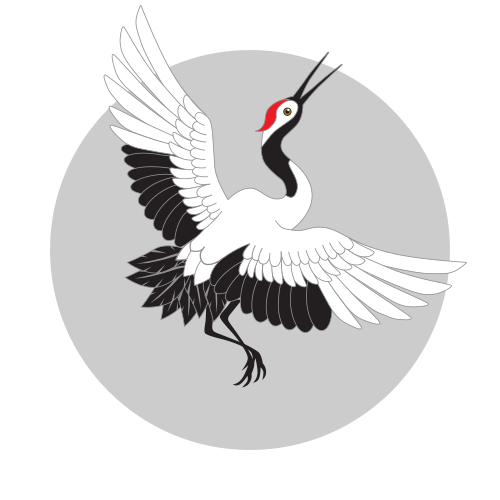 White Crane Academy Bursary formMore info at whitecrane.academy Briefly tell us why you want to study Chinese herbal medicine?Why have you chosen to study at the White Crane Academy (WCA)? How will you cope with completing a 3-year herbal training course? How do you intend to use your herbal medicine skills when you have graduated from the WCA? We only have very limited bursary support - please tell us why you think we should give you a bursary? Please return this form with an up to date CV describing your academic and educational achievements to: applications@whitecrane.academy 